Zabawa na powitanie –  „Wszyscy są”                 (według U. Bissinger – Ćwierz)                                Dzieci: 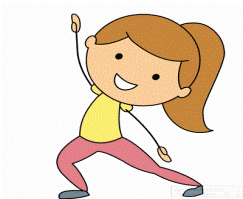             Wszyscy są!                       -wykonują dwa klaśnięcia w dłonie, 
        Witam was!                       -wykonują dwa uderzenia o uda, 
        Zaczynamy.  Już czas.      - naprzemiennie klaszczą i uderzają o                                                        uda po dwa razy,         Jestem ja.                           - wskazują oburącz na siebie, 
        Jesteś ty.                             -wskazują oburącz na partnera, 
        Raz, dwa, trzy.                   - wykonują trzy klaśnięcia w dłonie.Zabawa badawcza                           połączona z obserwacją                                                   - ,,Co znajdziemy w skorupce jaja? Potrzebne jajo kurze, przepiórcze                                  lub inne dostępne (umyte lub naświetlone) oraz talerzyk.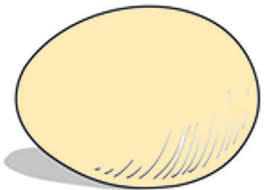     Dziecko siedzi przy stoliku , rodzic przekazują  jajo bardzo ostrożnie i podaje słownie związane z nim określenia, np.: małe, duże, twarde, białe, kremowe, nakrapiane, okrągłe, owalne, gładkie itp.                           Rodzic uderza w skorupkę i wylewa zawartość na talerzyk.                    Nazywa części jaja: żółtko i białko.                                                                 Dziecko ogląda skorupkę  jaja, sprawdza, czy łatwo da się ją    pokruszyć, co znajduje się w skorupce od środka,                              sprawdza konsystencję. Po zajęciach dzieci myją ręce.          Piosenka „Spotkanie z wiosną” 
                                                        Autor: Bożena Forma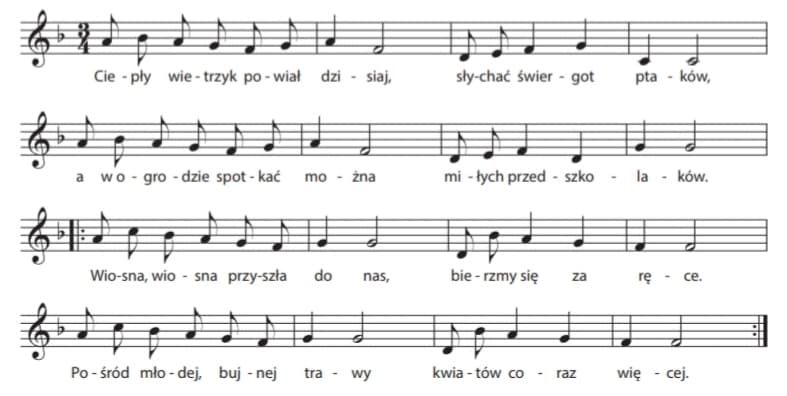 Kolorowanka grafomotoryczna                 dla dzieci do tematu                               "Wiosenne przebudzenie".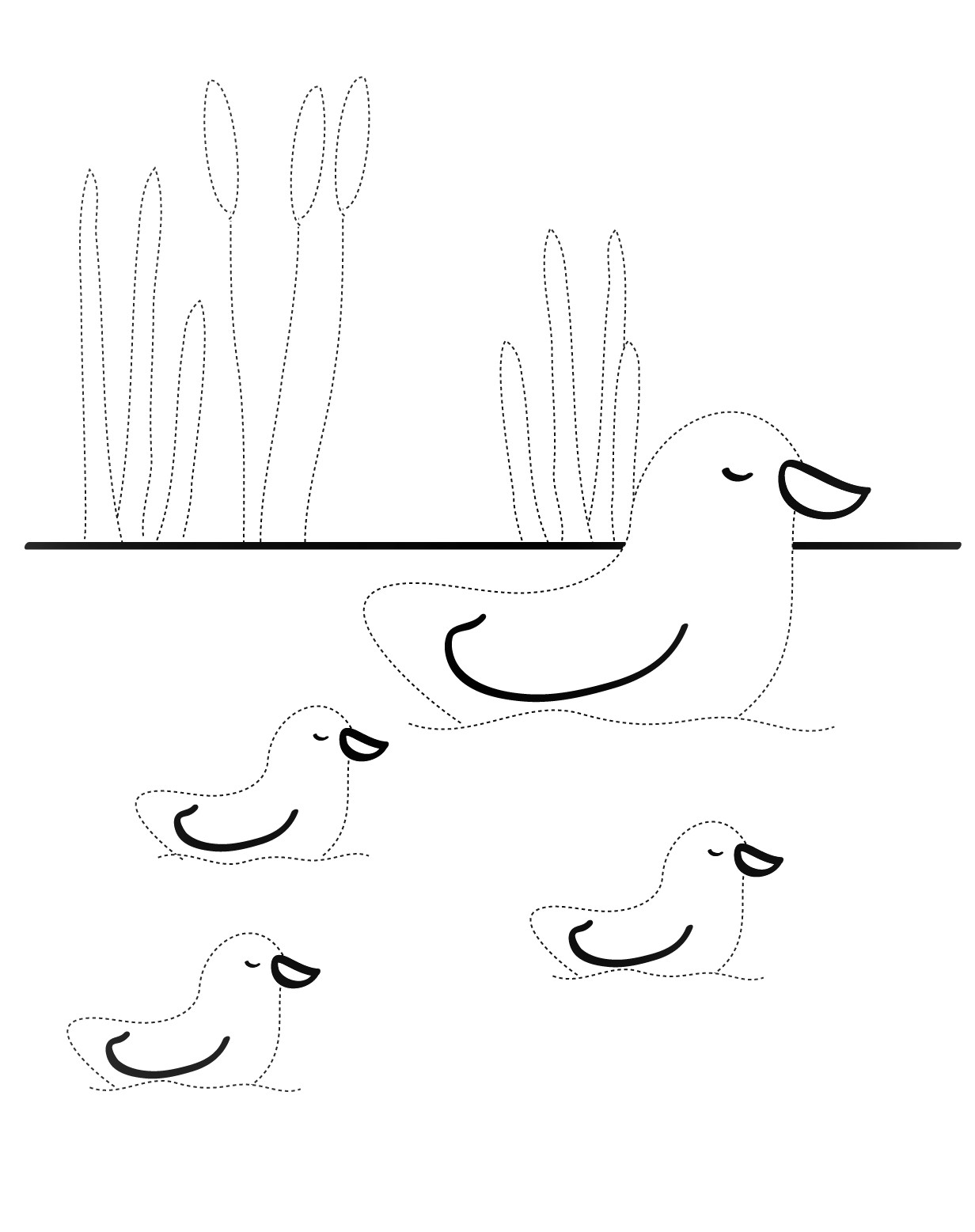                                                                                                Przygotowała: mgr Katarzyna Czapko                                                                                                                            mgr  Barbara Marzena Zabielska                                                                                                                                       Ciepły wietrzyk powiał dzisiaj.
Słychać świergot ptaków.
A w ogrodzie spotkać można
miłych przedszkolaków.

Ref: Wiosna wiosna przyszła do nas
bierzmy się za ręce.
Pośród młodej bujnej trawy
kwiatów coraz więcej.